FORM RESULTS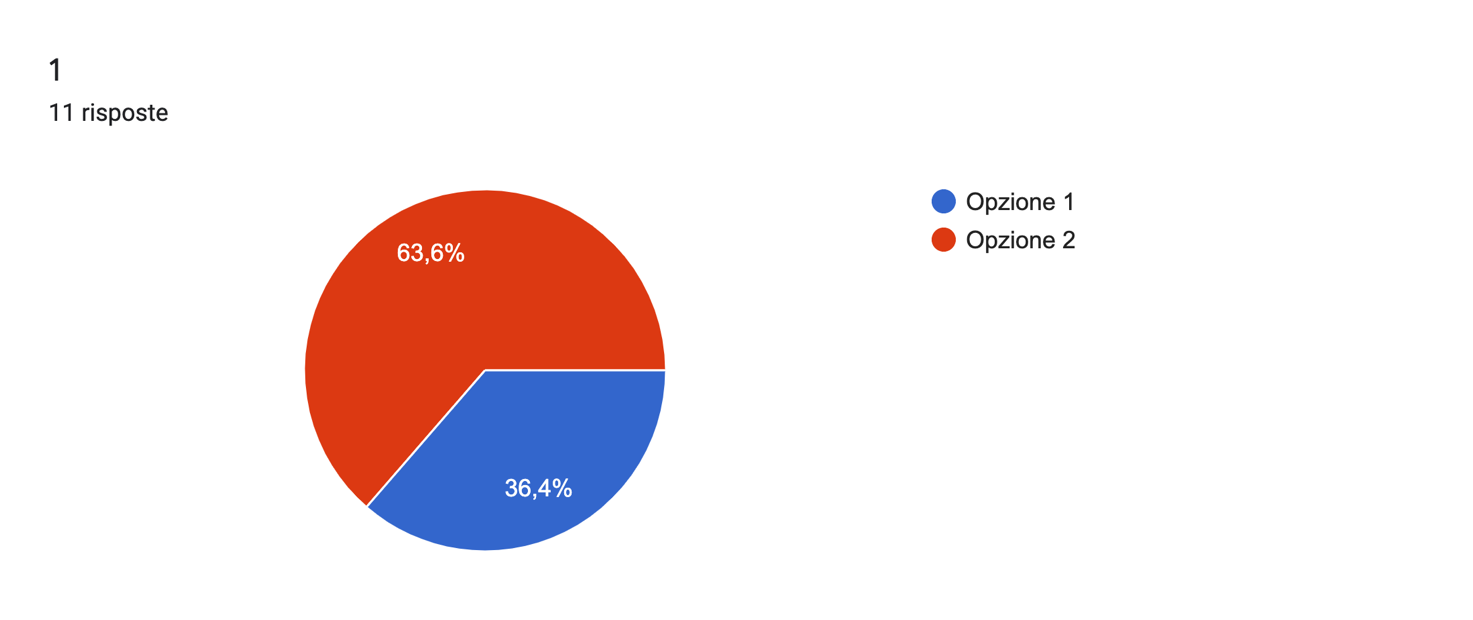 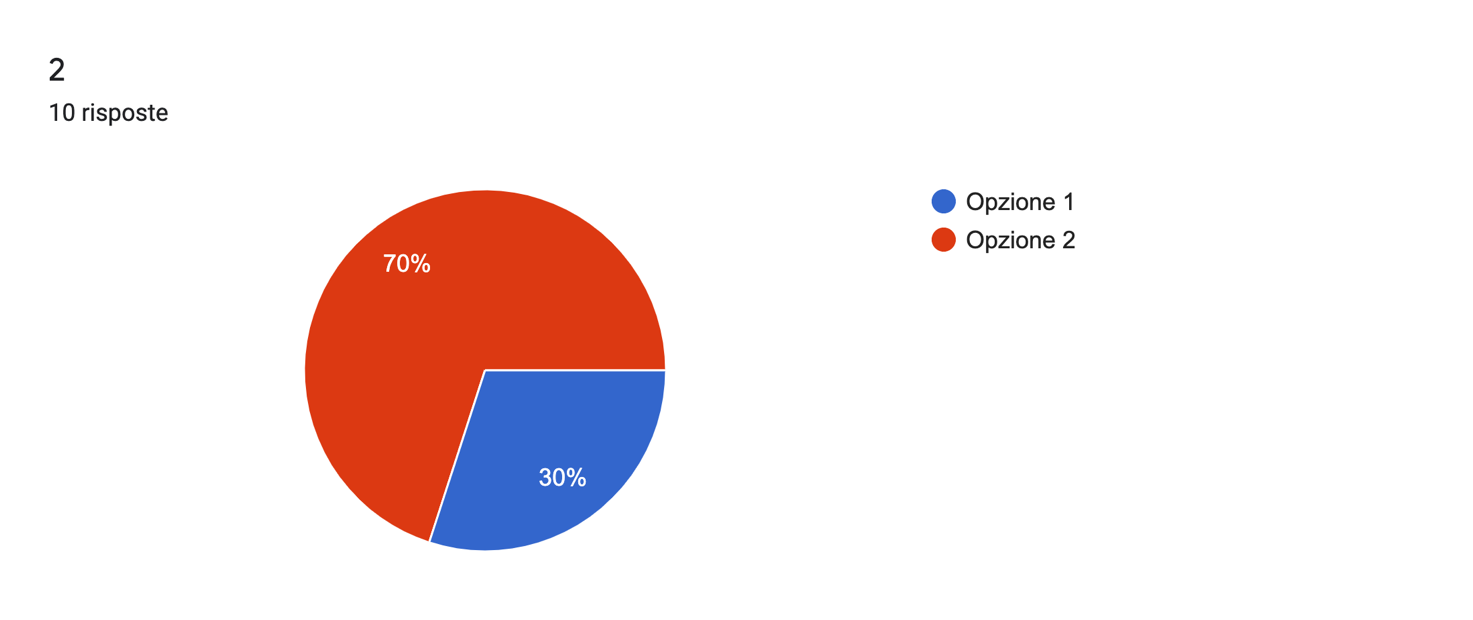 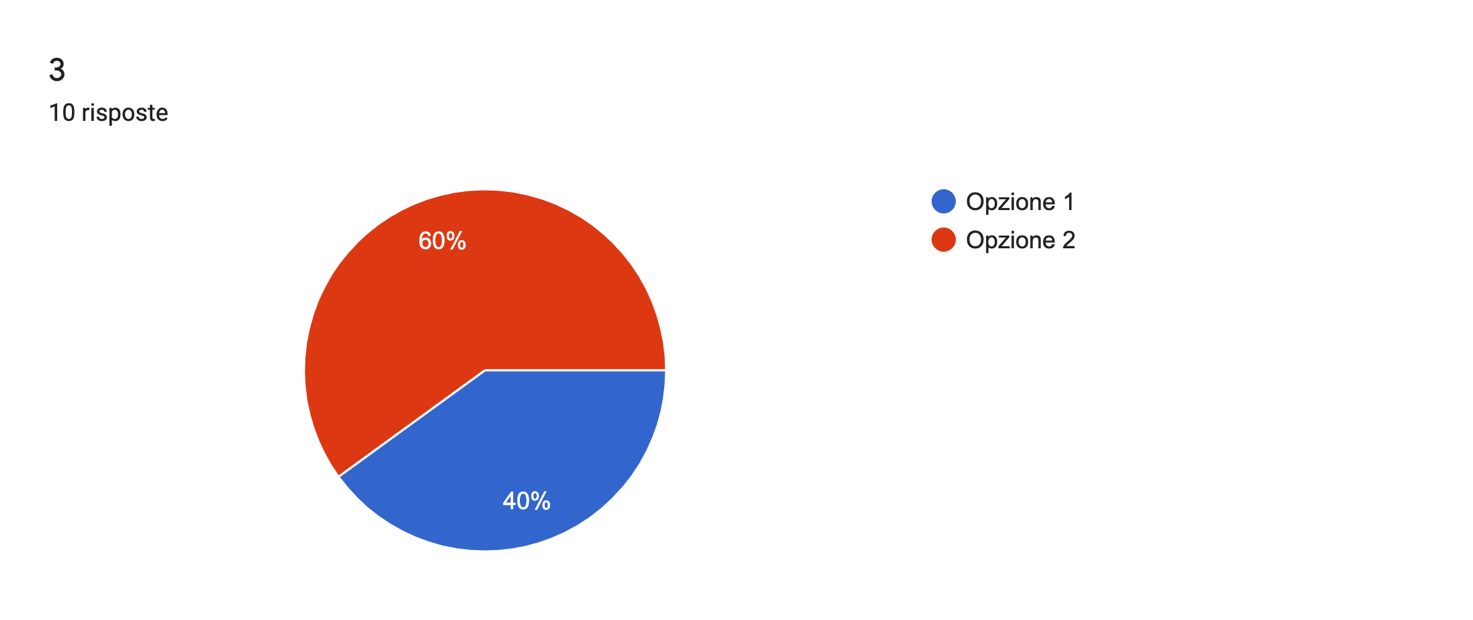 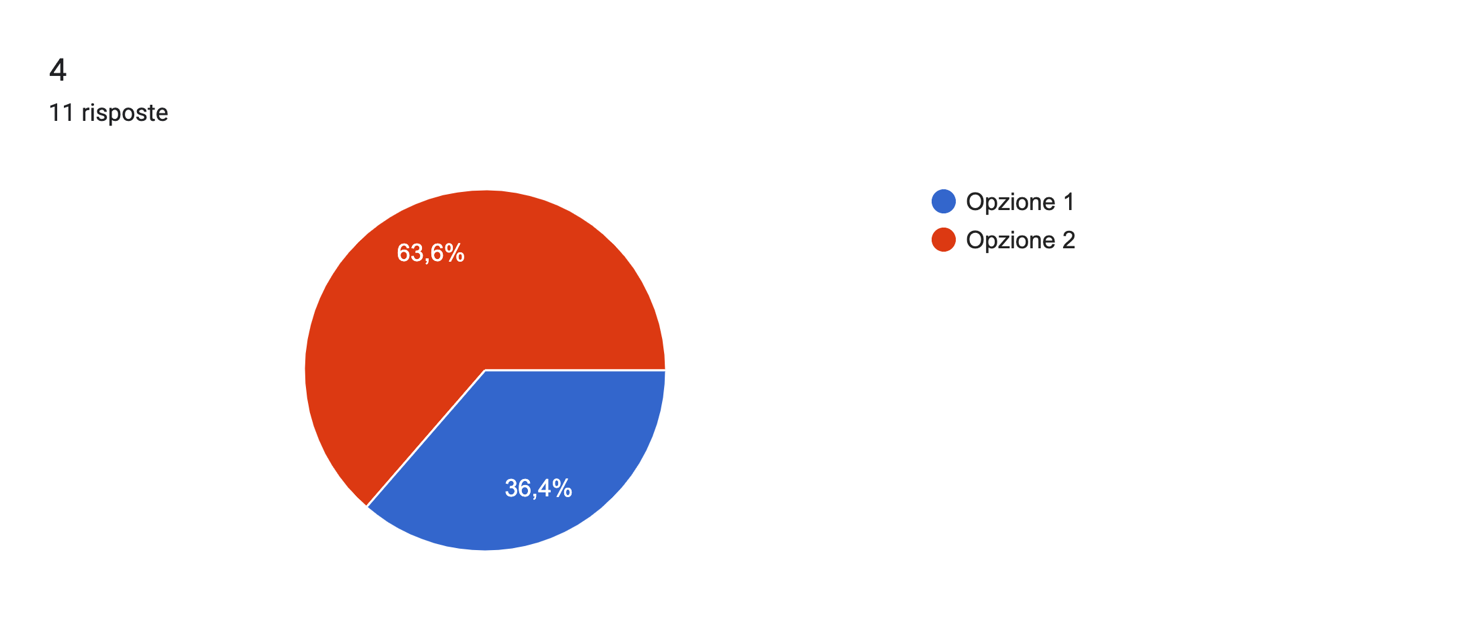 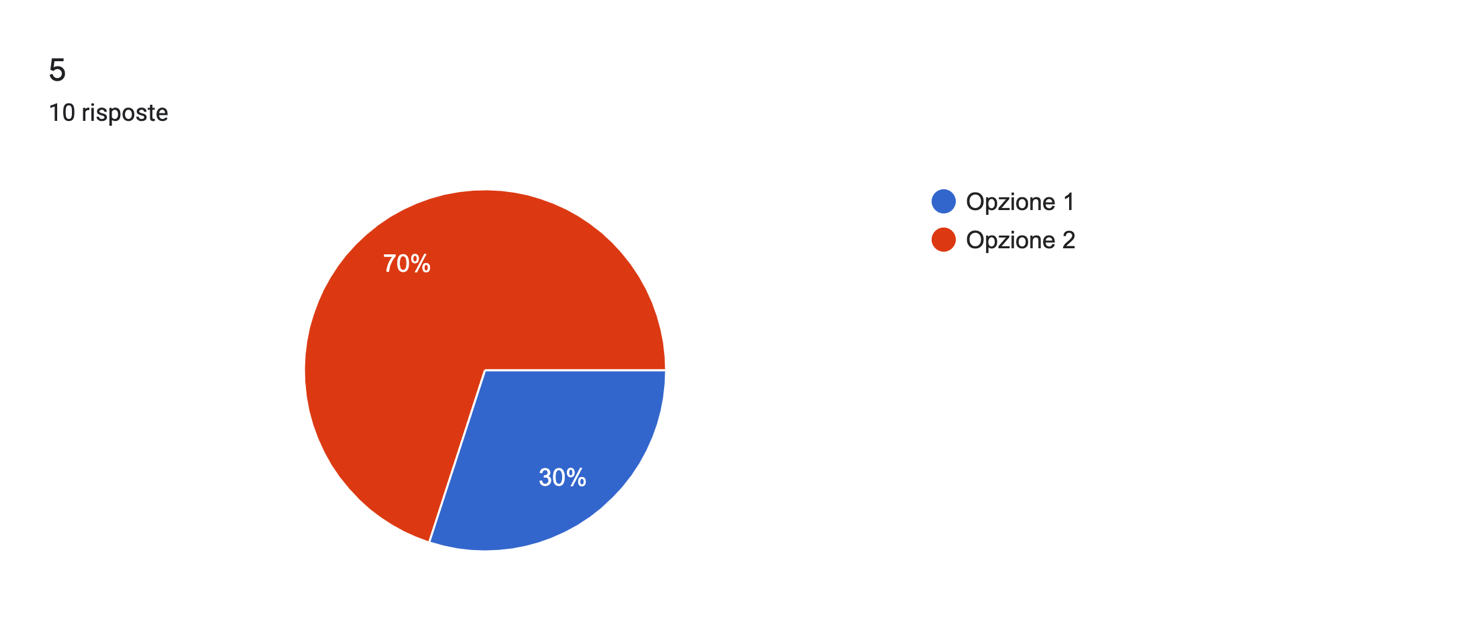 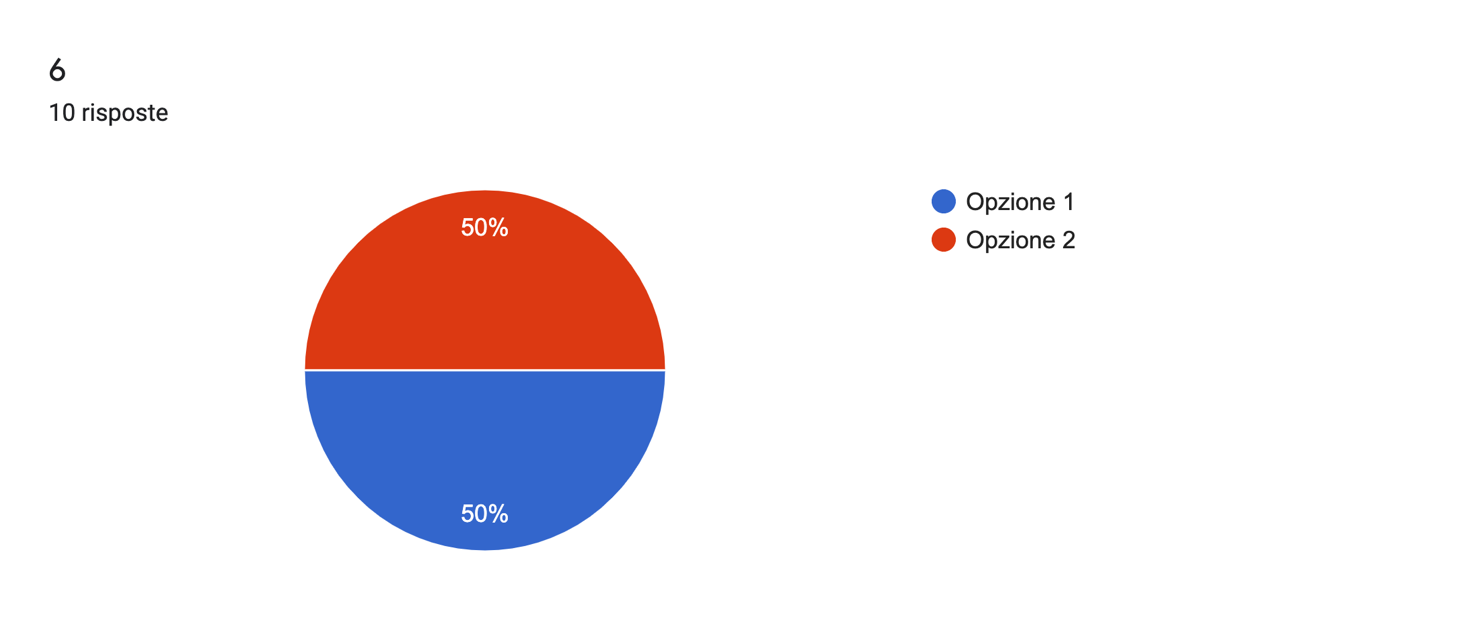 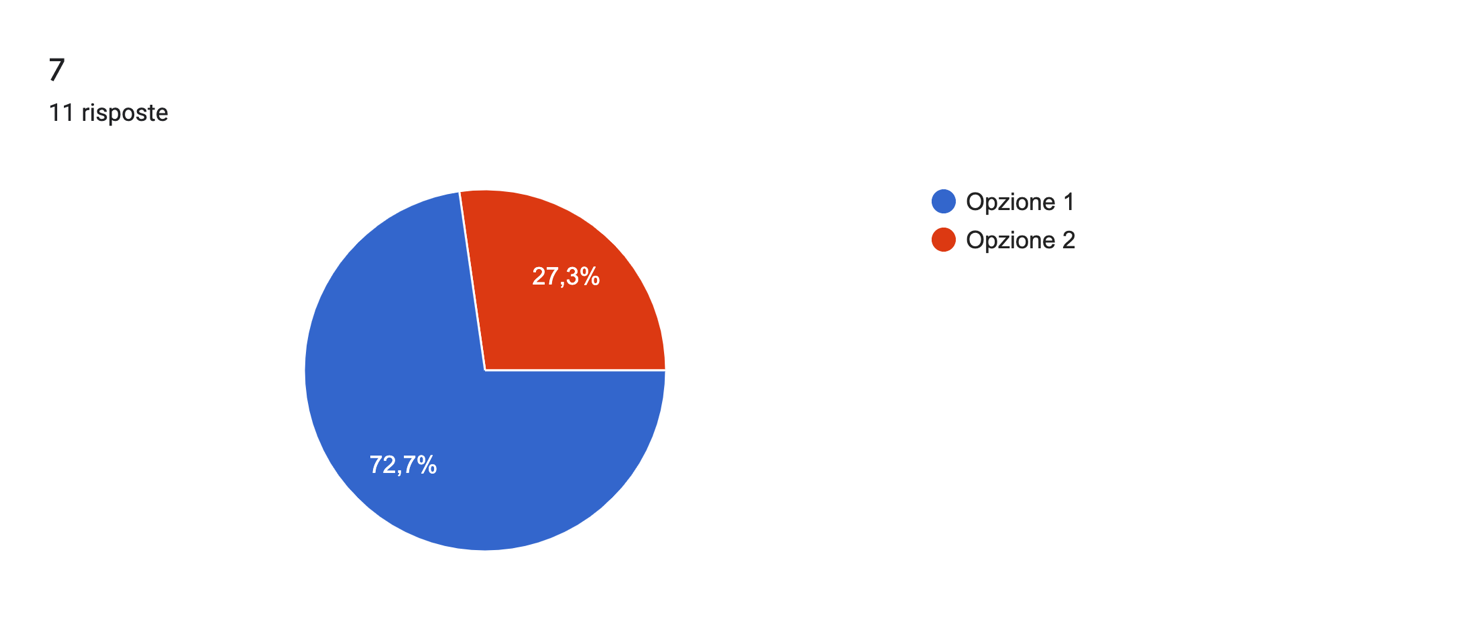 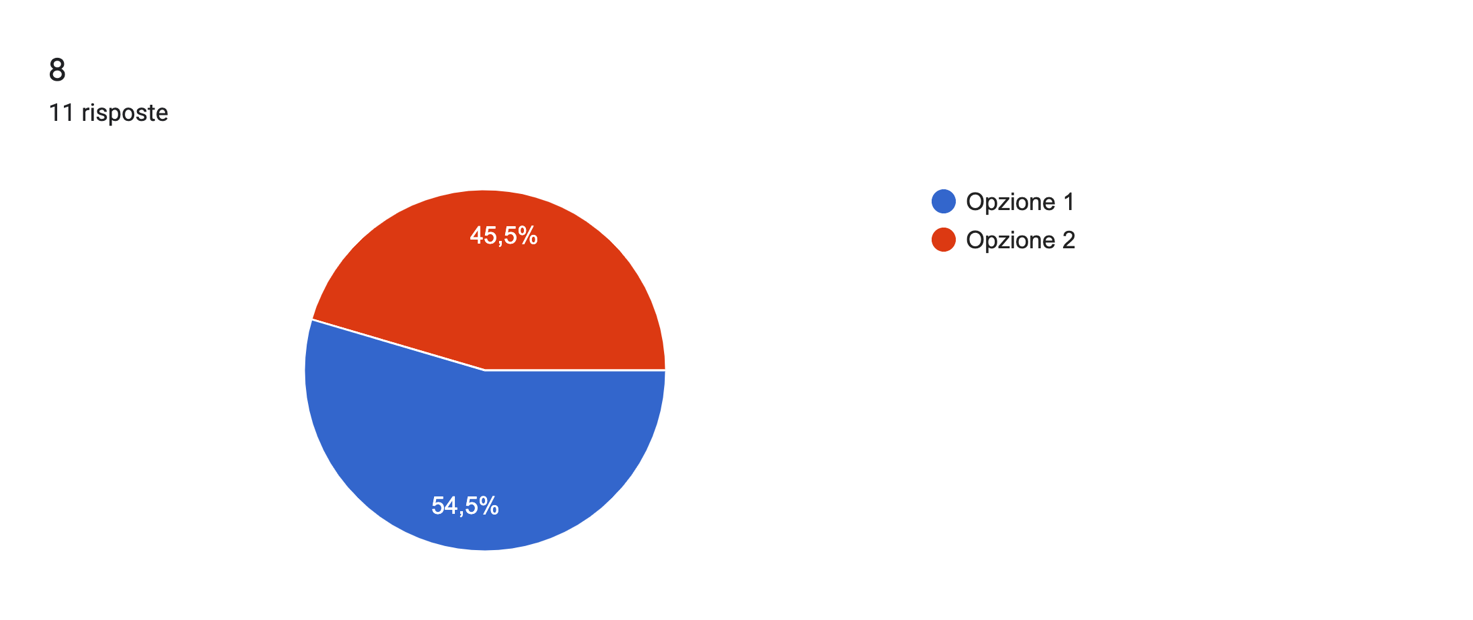 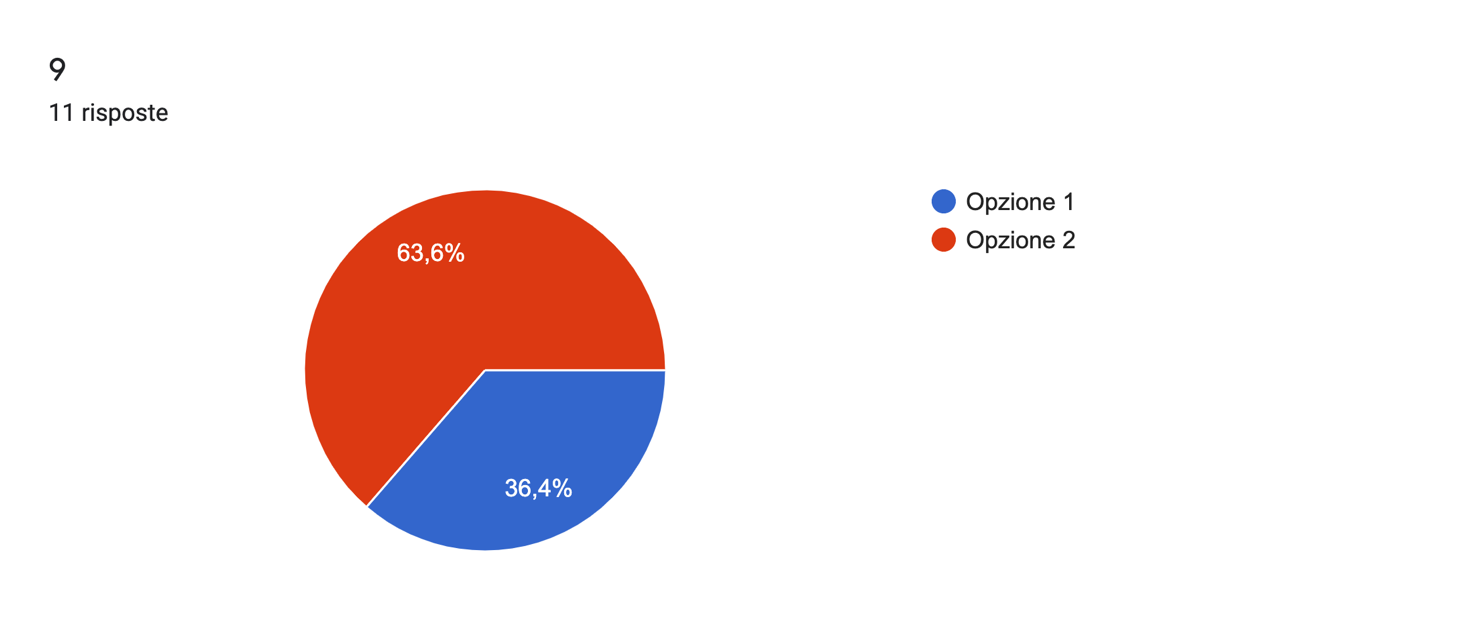 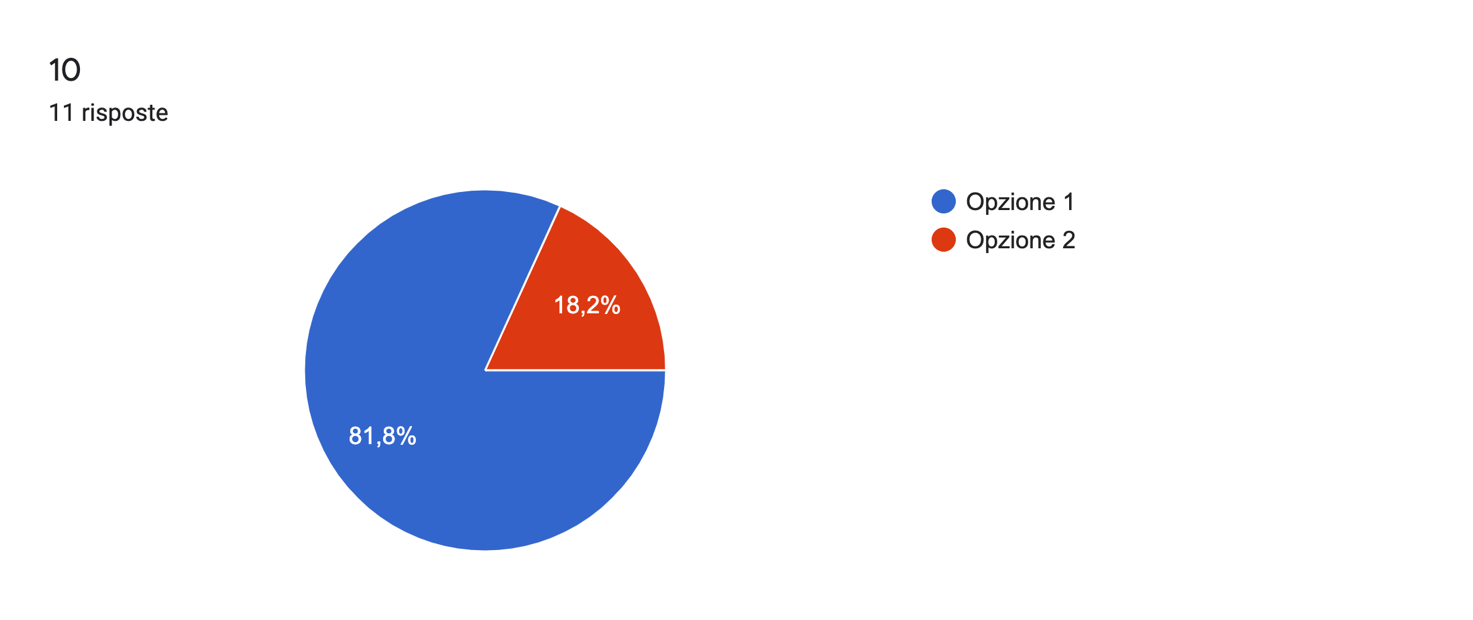 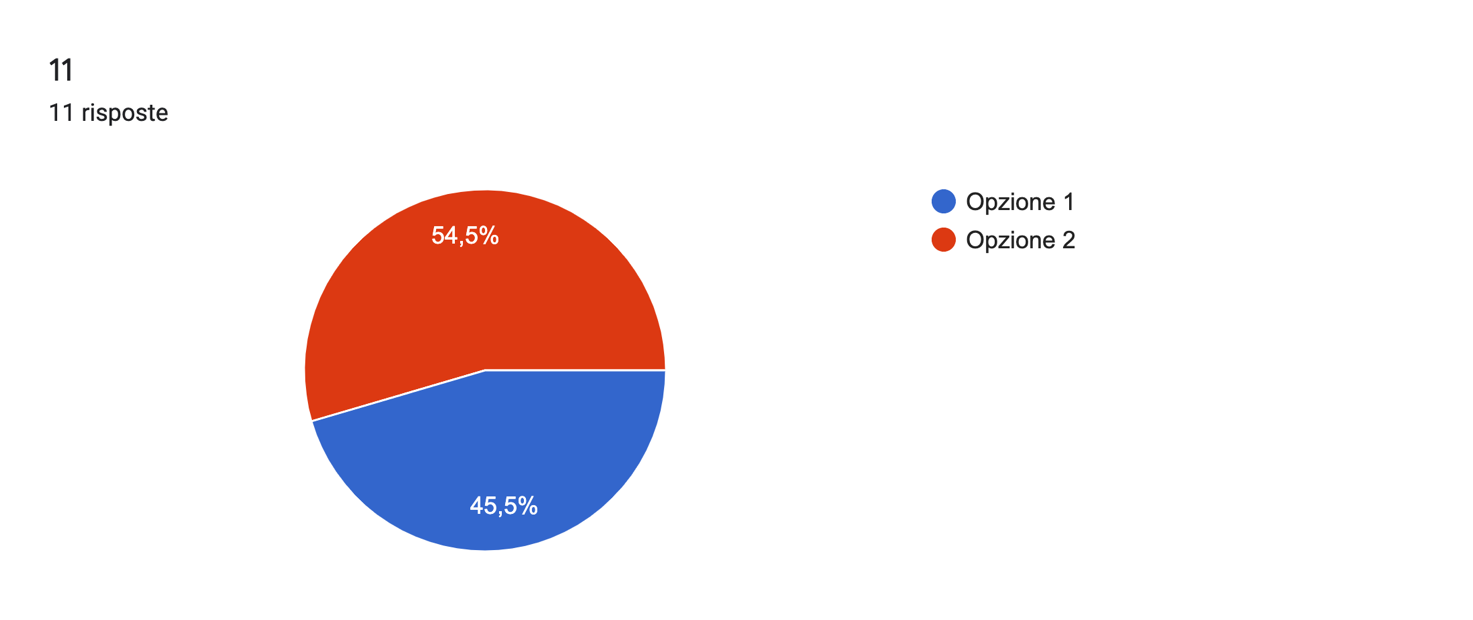 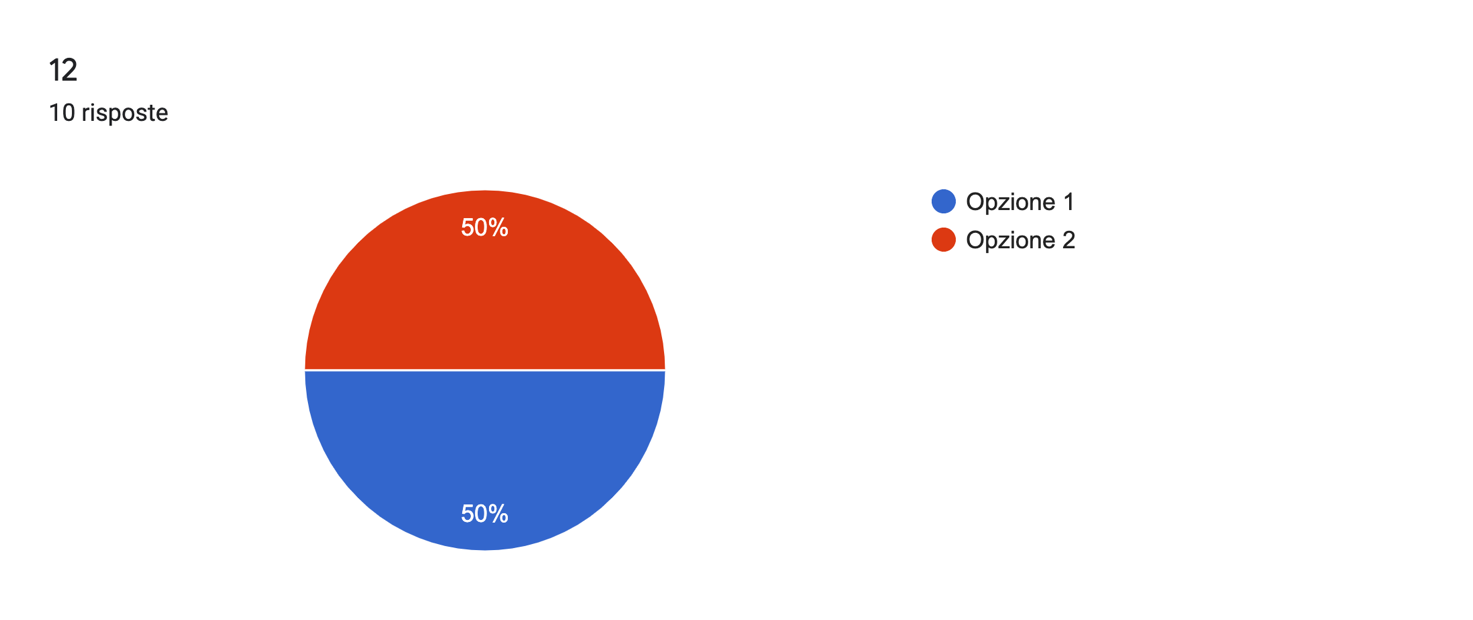 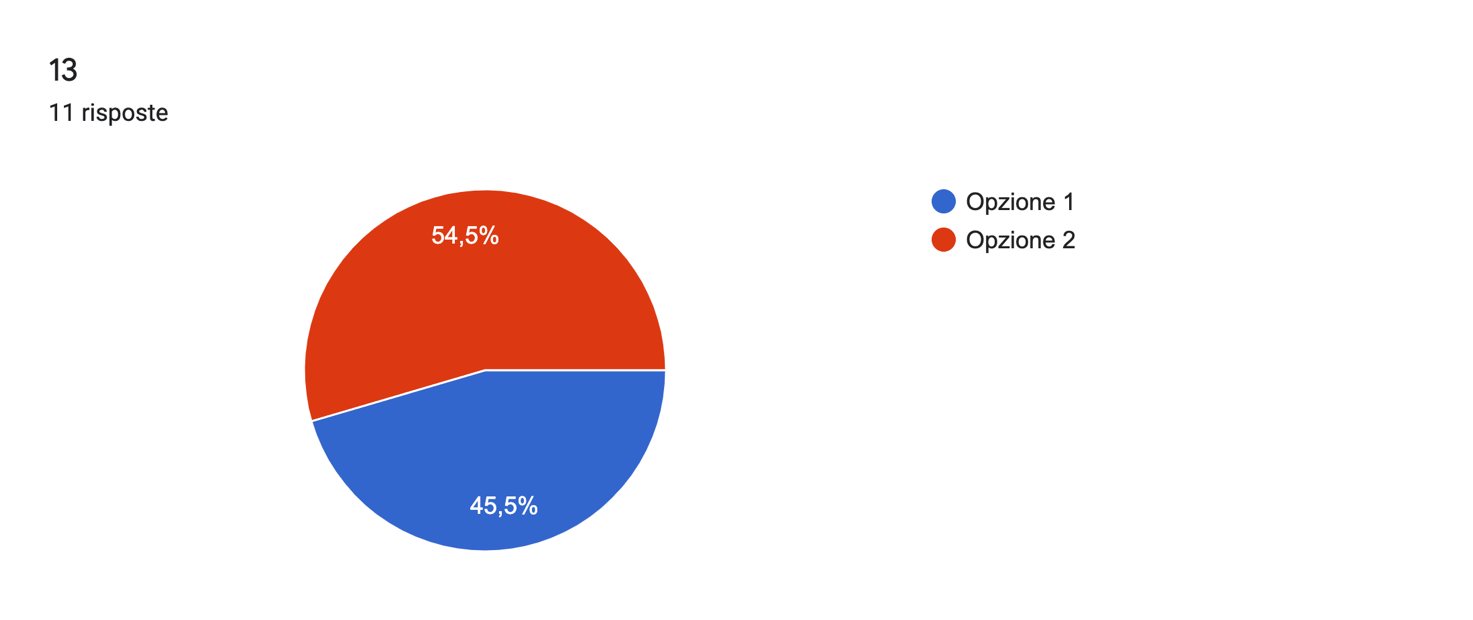 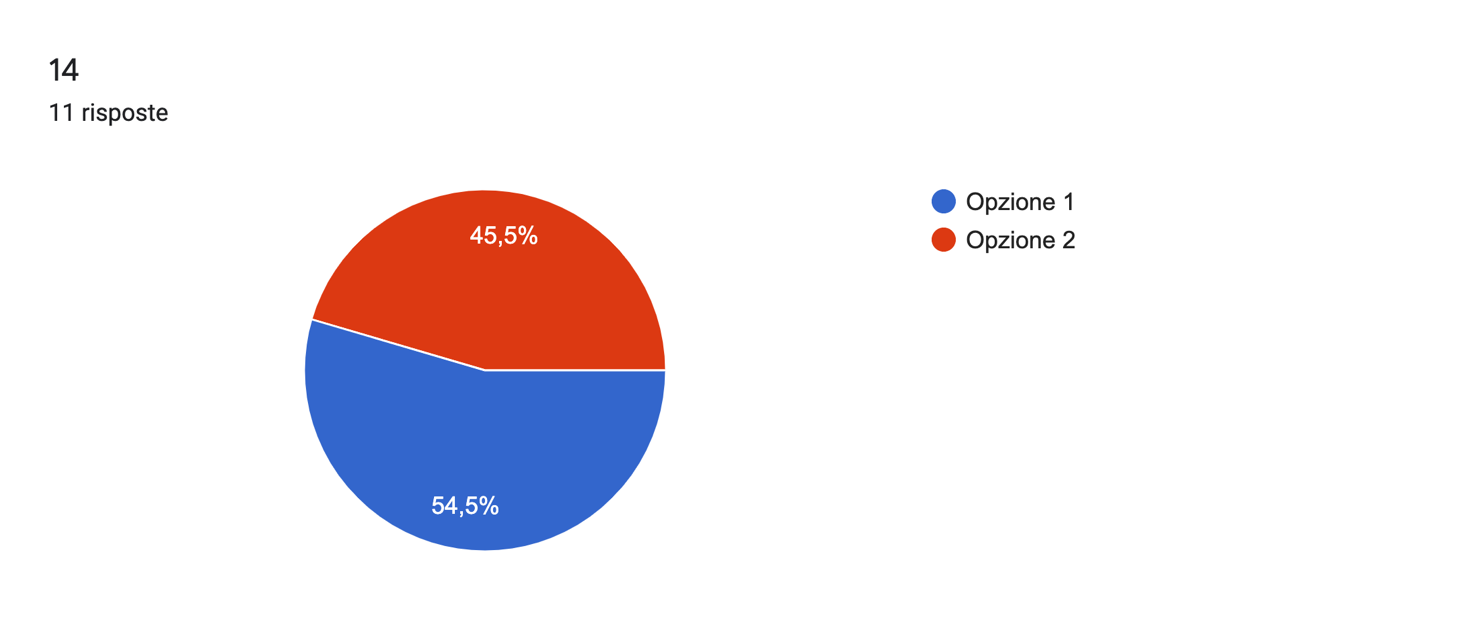 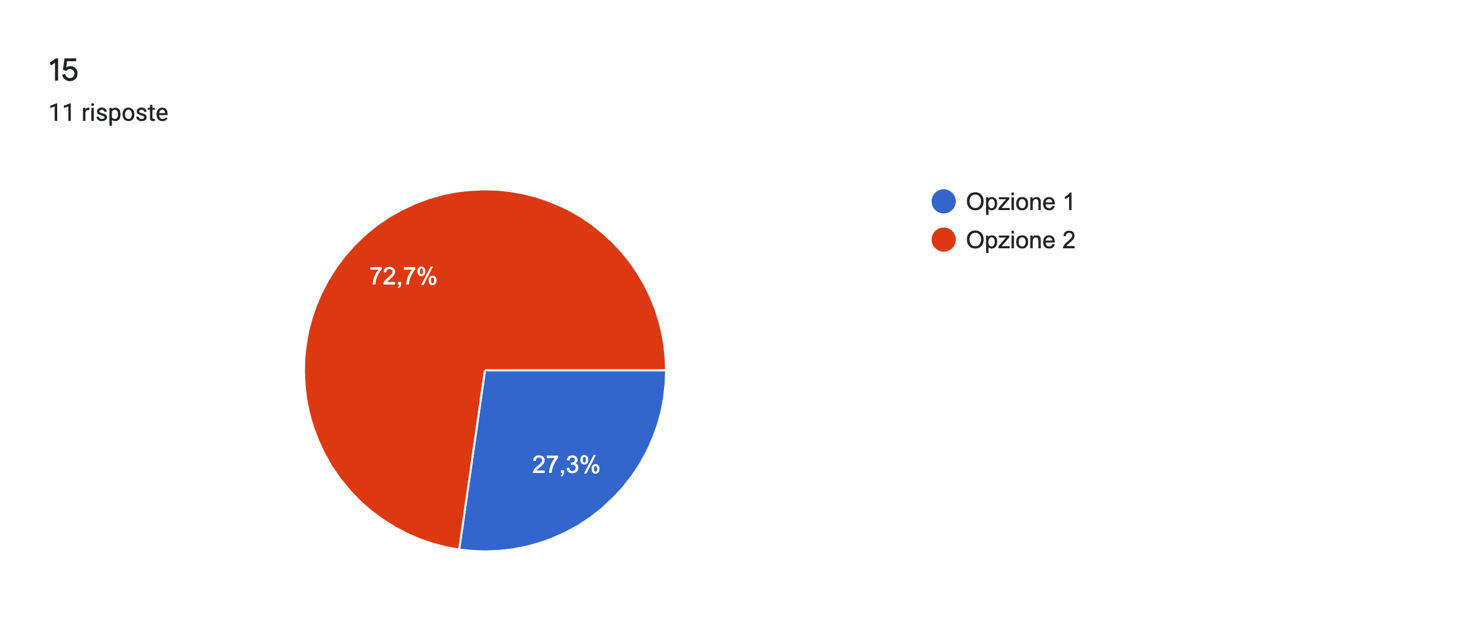 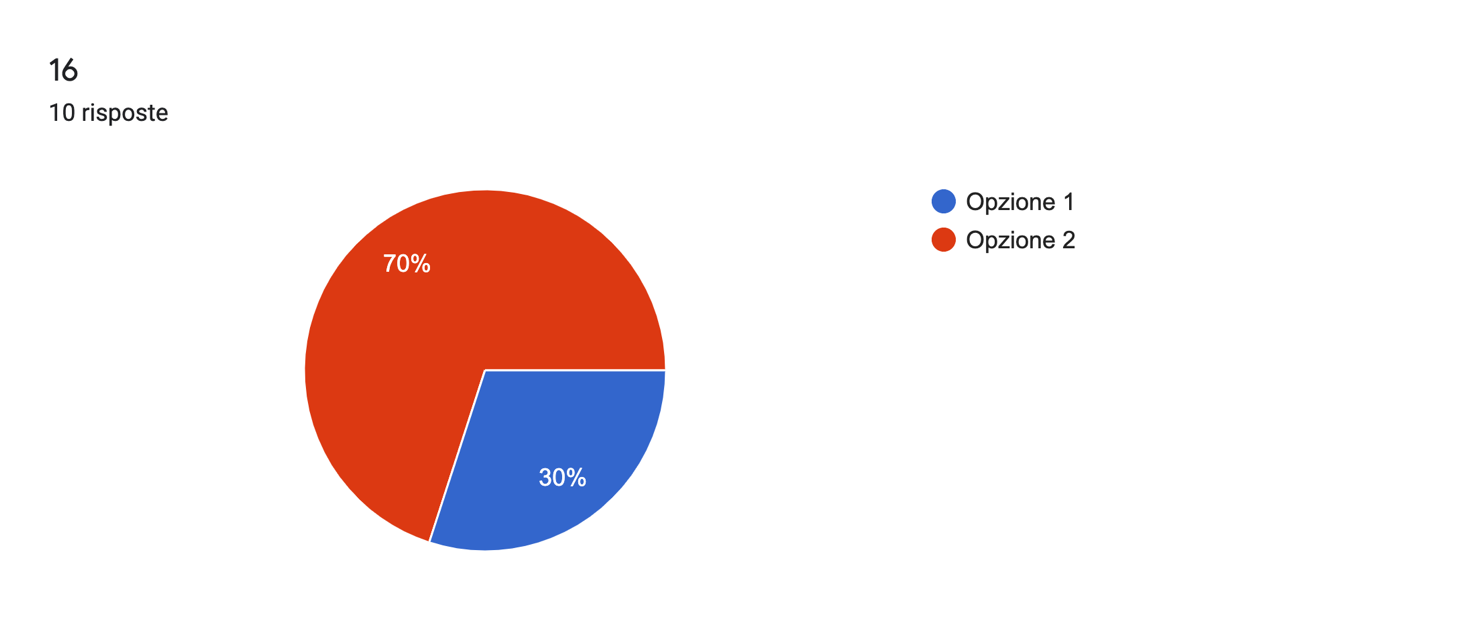 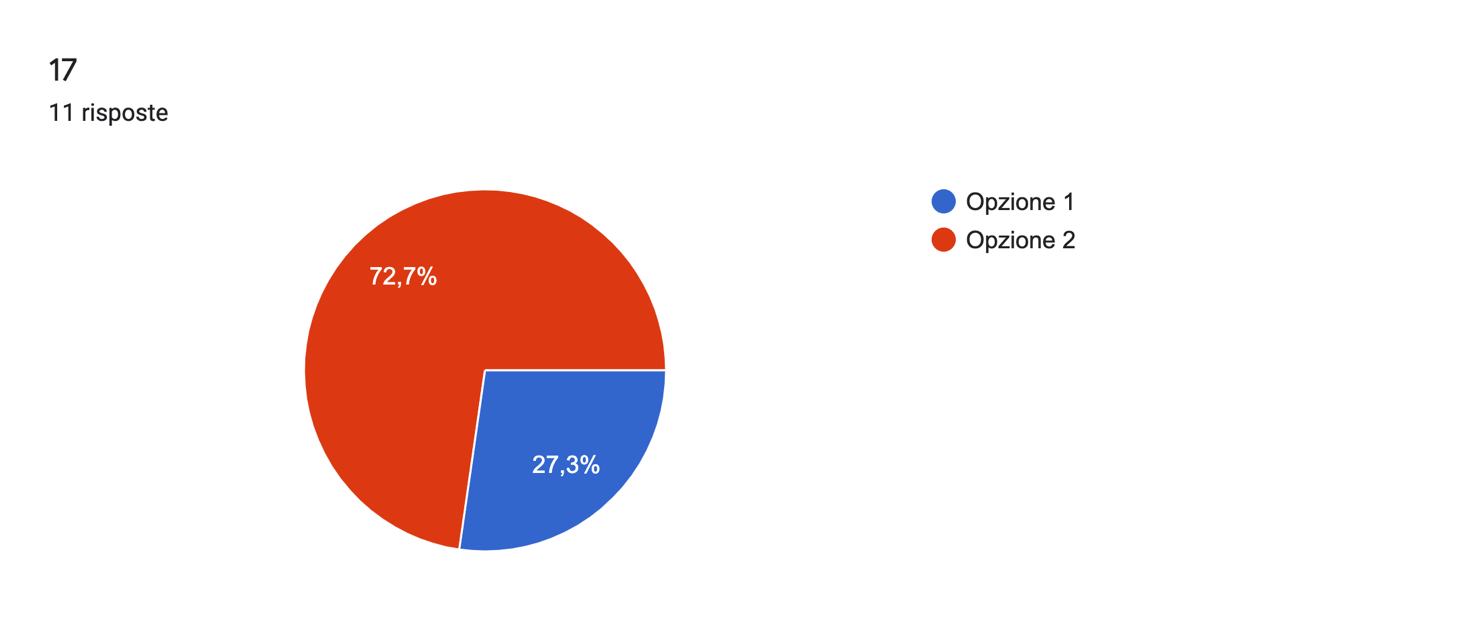 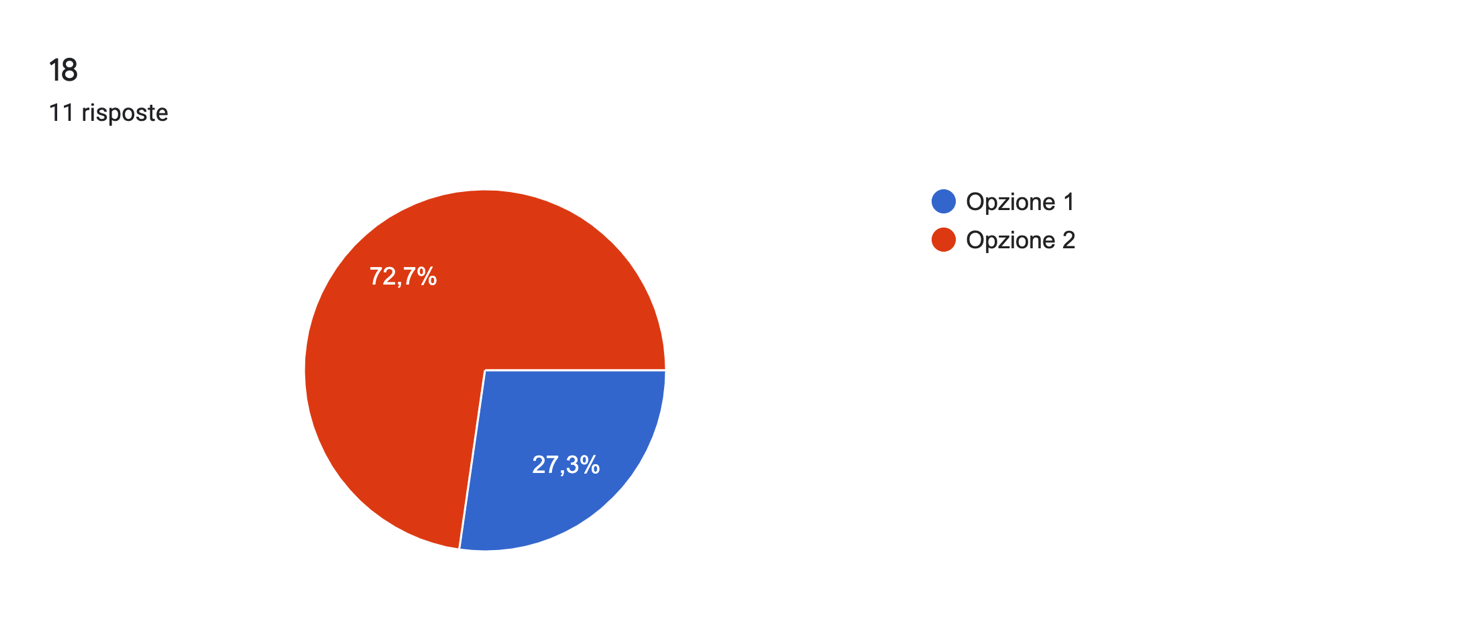 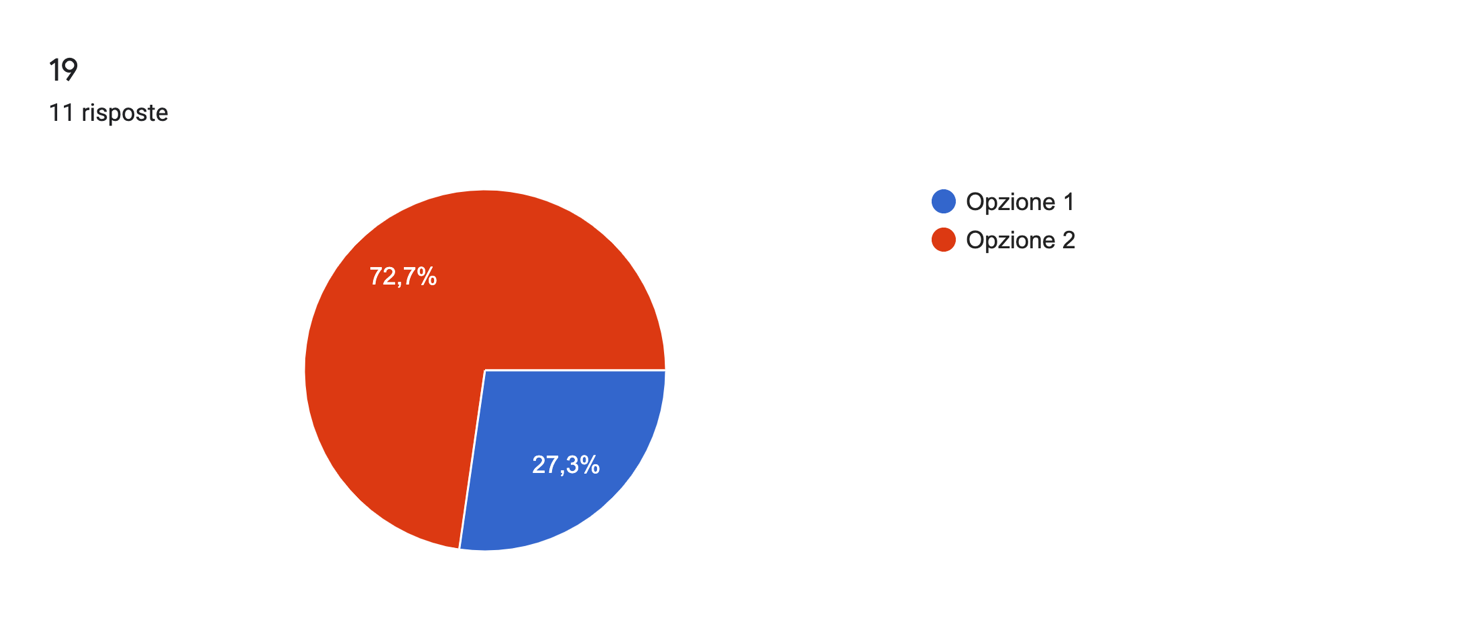 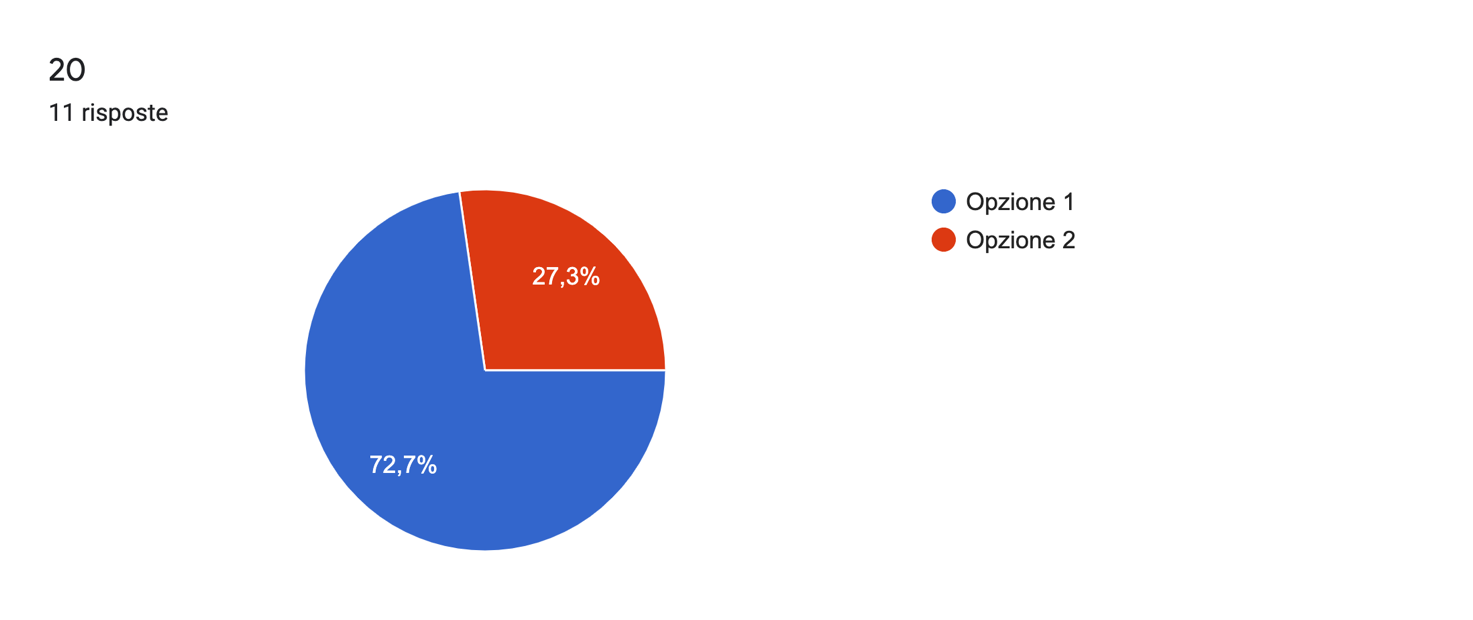 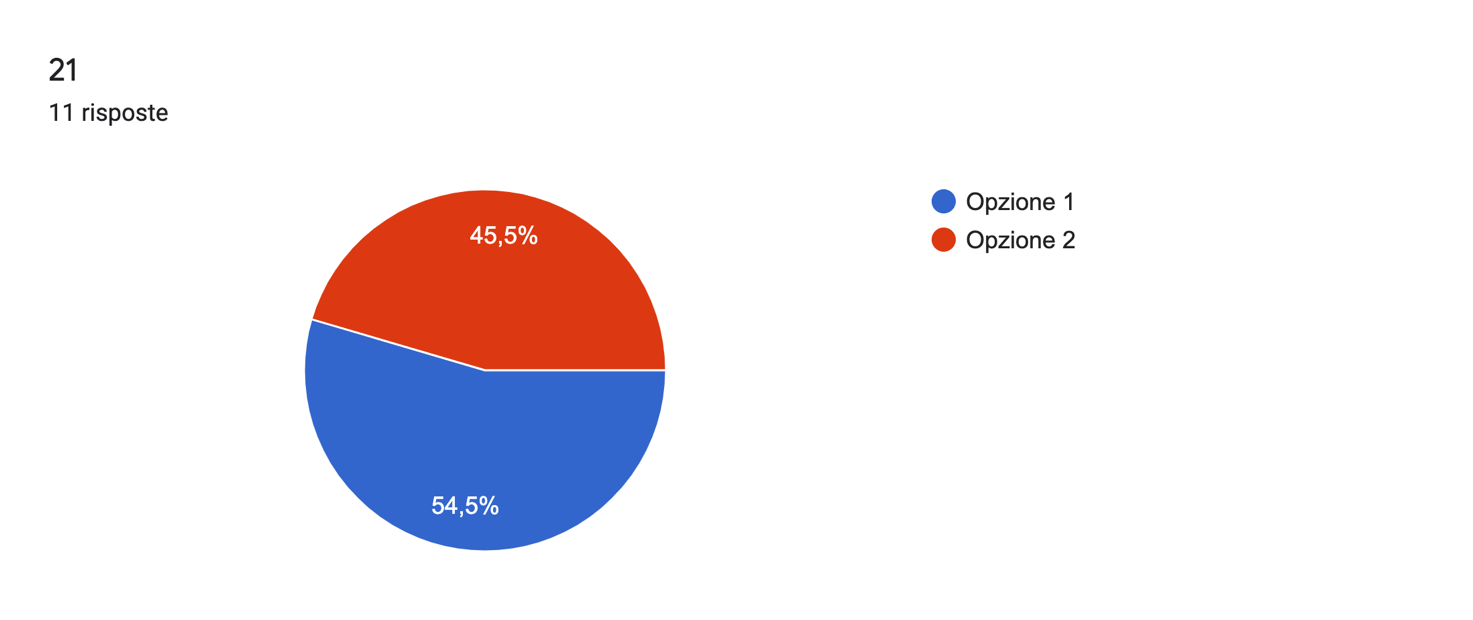 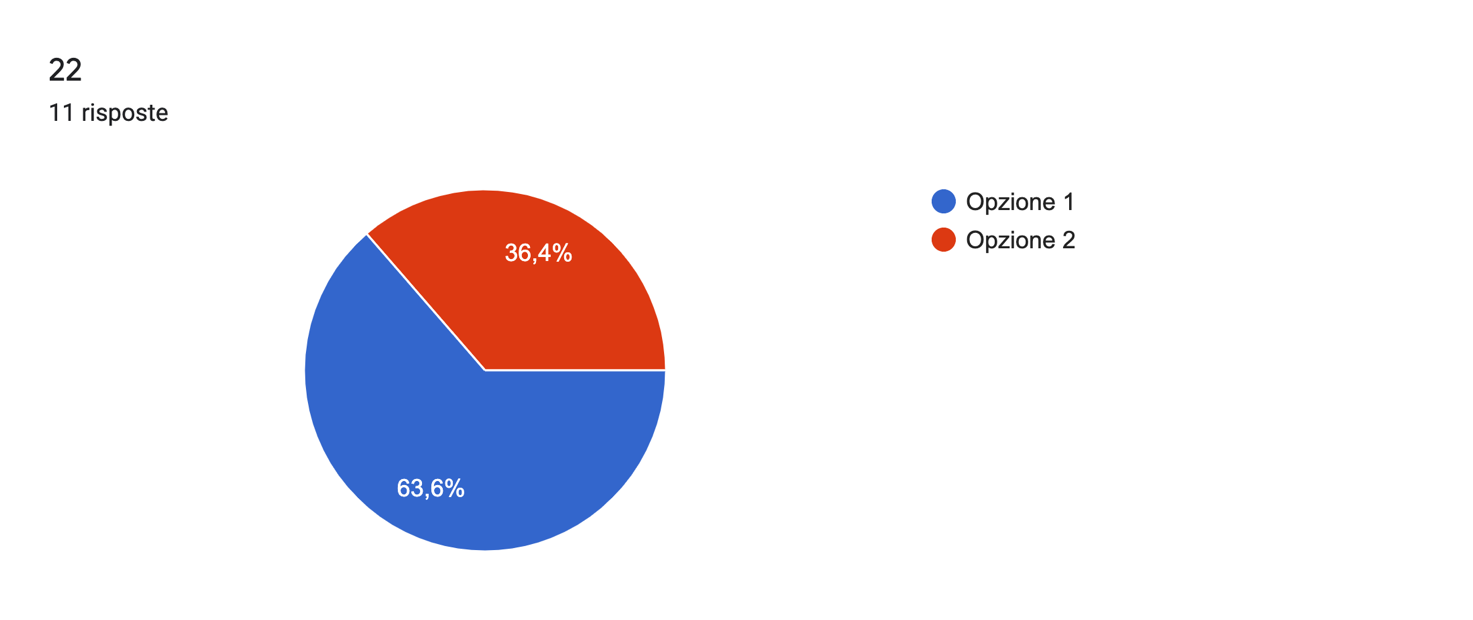 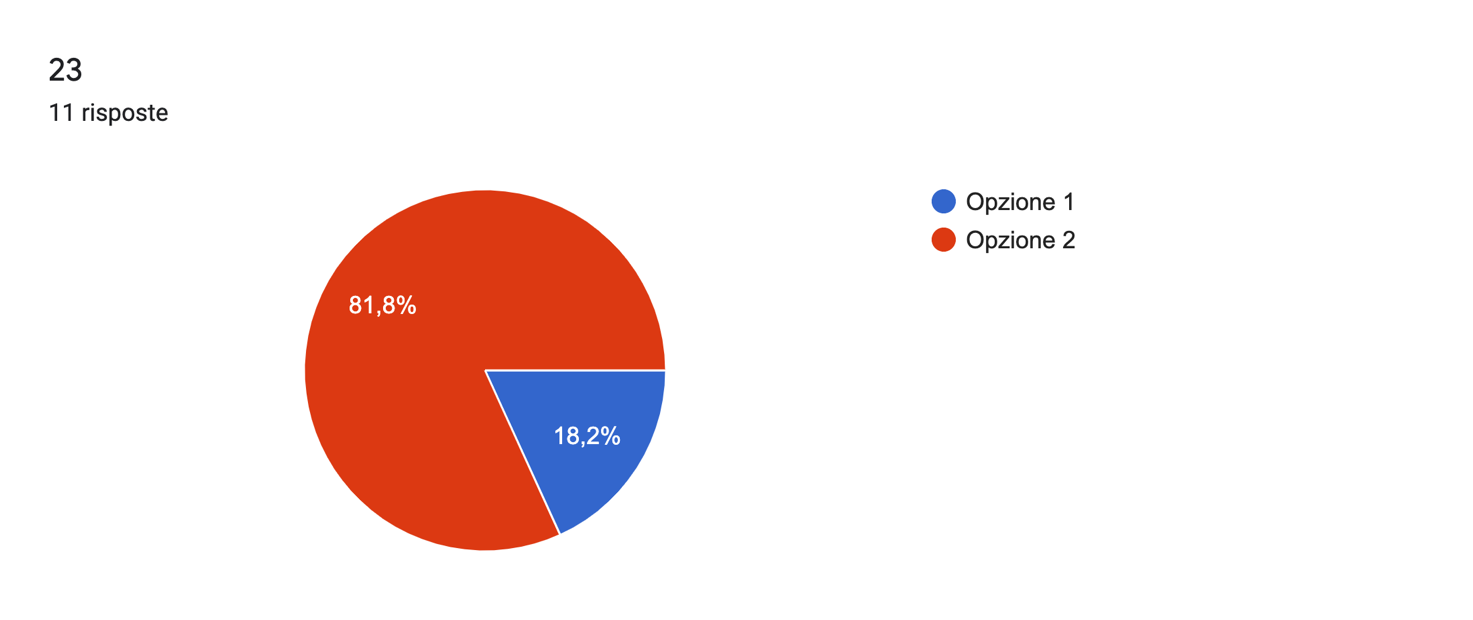 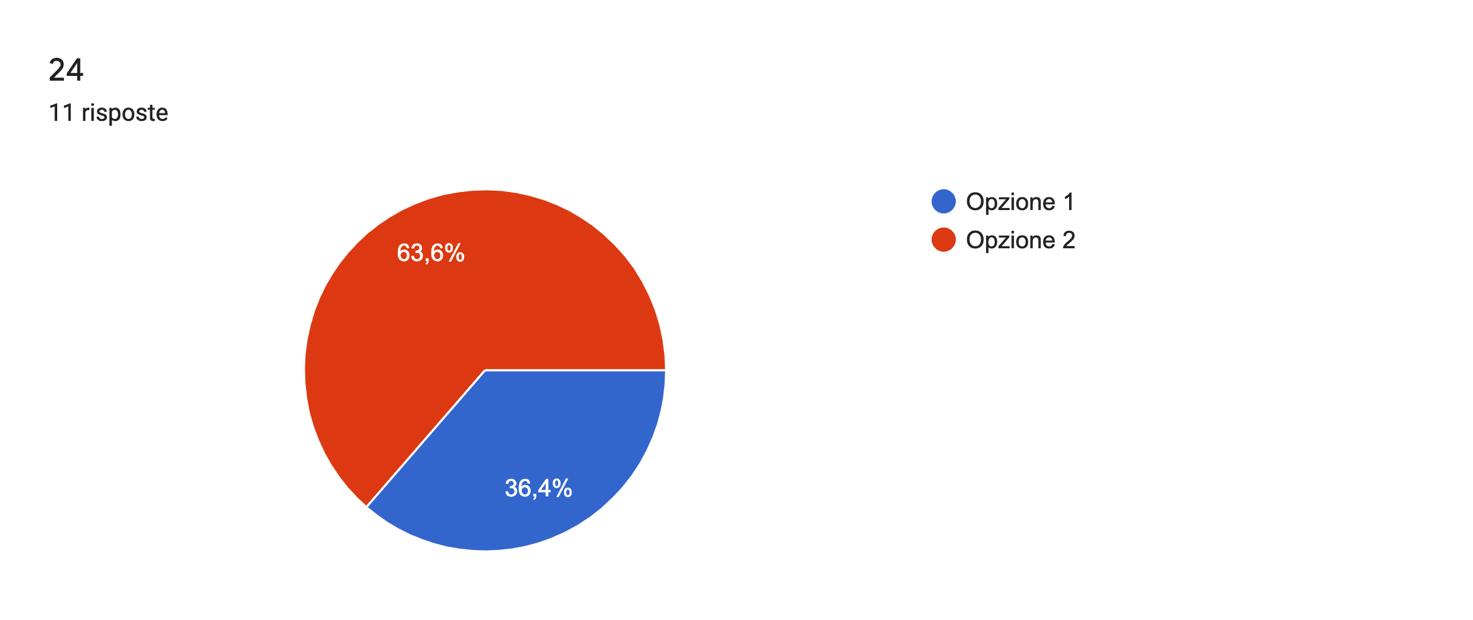 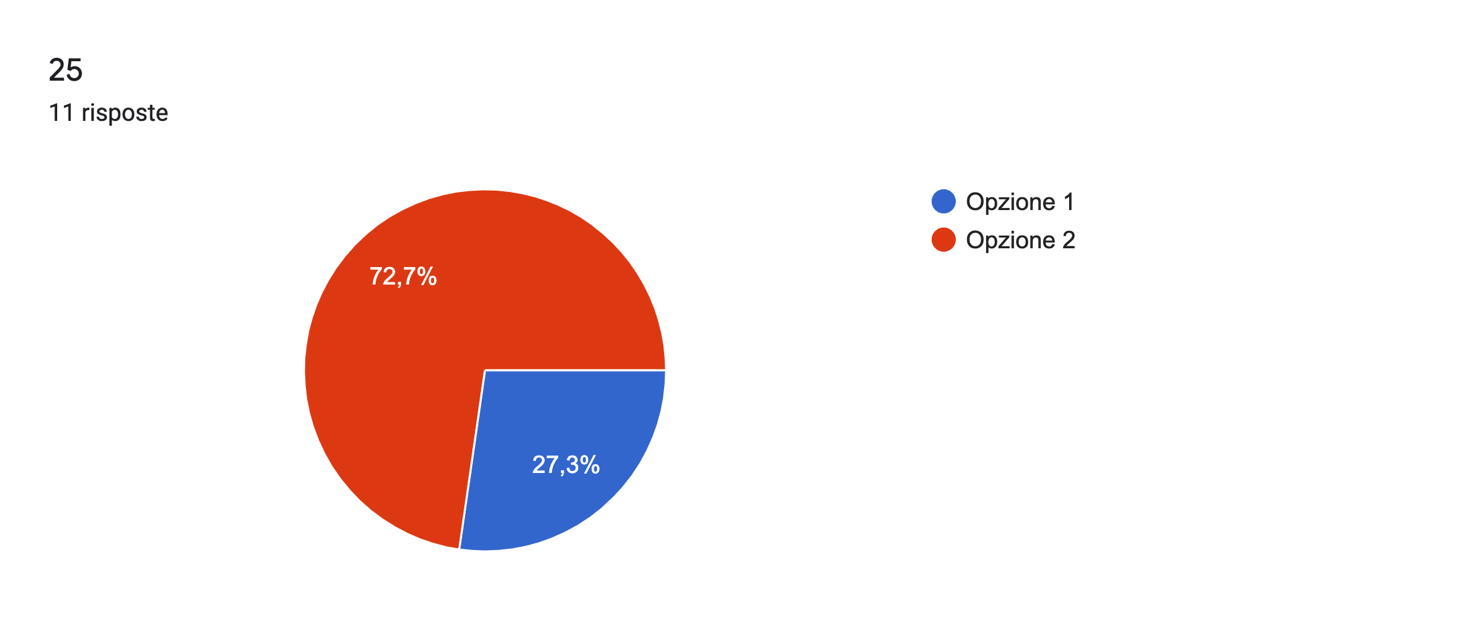 